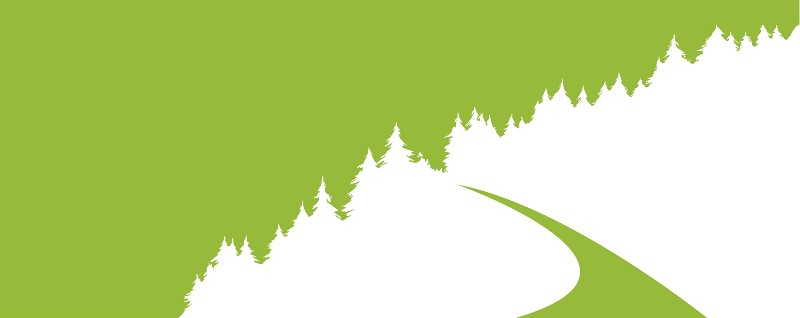 	Michael Ayala Michael Ayala ChairmanDarin GrossiExecutive Director      			Chairman
TUOLUMNE COUNTY TRANSIT AGENCY                                                                                AGENDASeptember 12, 2018Board of Supervisors Chambers 4th Floor  2 South Green Street Sonora, CA 95370Please be advised that the next Tuolumne County Transit Agency (TCTA) meeting is scheduled for Wednesday, September 12, 2018 at 3 p.m. in the Board of Supervisors Chambers located at 2 S. GreenStreet (4th Floor) in Sonora, CA.  Agenda and attachments may be accessed at the Tuolumne County Transportation Council’s website: www.tuolumnecountytransportationcouncil.orgThe agenda for the meeting is as follows: Oral communication (15 minutes) to allow the public to speak on any item not on the printed agenda. Consent Calendar:2.       	Approval of the August 8, 2018 Meeting Minutes.  	Regular Agenda:3.	Adoption of Resolution 49-18 – Approving the California State of Good Repair Program Project List.	4.	Adoption of Resolution 50-18 – Approving the Transit Asset Management Plan.	5.	Reports	______________________________________________________________________________________In compliance with the Americans with Disabilities Act, if you need assistance to participate in this meeting, please       contact the Transportation Council office at 209/533-5603. Notification 48 hours prior to the meeting will enable the Transportation Council staff to make reasonable arrangements to ensure accessibility to this meeting.  (29-CFR-3.3104-ADA-title-011). 